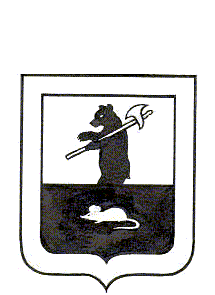 АДМИНИСТРАЦИЯ ГОРОДСКОГО ПОСЕЛЕНИЯ МЫШКИНПОСТАНОВЛЕНИЕг. Мышкин29.03. 2017                                                                                                         №  69О проведении месячника посанитарной очистке территориигорода       Руководствуясь Федеральным законом от 30.03.1999 № 52-ФЗ «О санитарно-эпидемиологическом благополучии населения», Федеральным законом от 10.01.2002 № 7-ФЗ «Об охране окружающей природной среды», Правилами благоустройства и обеспечения санитарного состояния территории городского поселения Мышкин, утвержденными решением Муниципального Совета городского поселения Мышкин от 08.05.2013 № 13, Уставом городского поселения Мышкин Мышкинского муниципального района Ярославской области и в целях обеспечения надлежащего санитарного, экологического состояния территории города,ПОСТАНОВЛЯЕТ:1. Объявить с 1 апреля по 30 апреля 2017 года месячник по санитарной очистке территории города под девизом «Чистый город».2. В целях успешного проведения месячника:2.1. МУ «Управление городского хозяйства» организовать и проконтролировать выполнение работ:- по уборке улиц, тротуаров, придорожных полос от мусора;- по уборке уличной дорожной сети города от песка.2.2. Рекомендовать:2.2.1.Председателям советов жилых домов, жителям города активизировать работу в проведении субботников.         2.2.2.Руководителям предприятий, организаций, учреждений, индивидуальным предпринимателям и арендаторам зданий, расположенных в черте города Мышкина независимо от форм собственности обеспечить качественную и своевременную уборку собственной и прилегающей территории, обратить особое внимание на въезды, тротуары, фасады зданий, заборы, ограждения.2.2.3.Владельцам частных жилых домов обеспечить уборку придомовой территории, убрать с проезжей части улиц, газонов, тротуаров строительные и другие материалы, дрова.           3. Контроль за выполнением настоящего постановления возложить на заместителя Главы Администрации городского поселения Мышкин Кошутину А.А.4. Опубликовать настоящее постановление в газете «Волжские зори» и разместить на официальном сайте Администрации городского поселения Мышкин в сети «Интернет».  5. Настоящее постановление вступает в силу с момента его официального  опубликования.Глава городского поселения Мышкин                                                                    Е.В. Петров